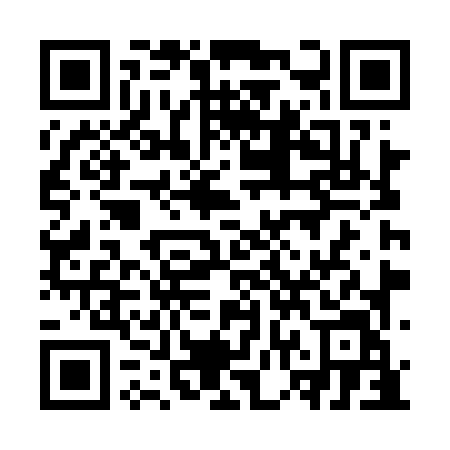 Prayer times for Sandstone Valley, Alberta, CanadaMon 1 Jul 2024 - Wed 31 Jul 2024High Latitude Method: Angle Based RulePrayer Calculation Method: Islamic Society of North AmericaAsar Calculation Method: HanafiPrayer times provided by https://www.salahtimes.comDateDayFajrSunriseDhuhrAsrMaghribIsha1Mon3:335:261:407:169:5511:472Tue3:345:271:417:169:5411:473Wed3:345:281:417:159:5411:474Thu3:355:281:417:159:5311:475Fri3:355:291:417:159:5311:476Sat3:365:301:417:159:5211:477Sun3:365:311:427:159:5211:468Mon3:375:321:427:149:5111:469Tue3:375:331:427:149:5011:4610Wed3:385:341:427:149:4911:4611Thu3:385:351:427:139:4911:4512Fri3:395:361:427:139:4811:4513Sat3:405:371:427:129:4711:4414Sun3:405:381:427:129:4611:4415Mon3:415:401:437:119:4511:4416Tue3:425:411:437:119:4411:4317Wed3:425:421:437:109:4311:4318Thu3:435:431:437:109:4211:4219Fri3:445:451:437:099:4011:4120Sat3:445:461:437:099:3911:4121Sun3:455:471:437:089:3811:4022Mon3:465:491:437:079:3711:4023Tue3:465:501:437:069:3511:3924Wed3:475:511:437:069:3411:3825Thu3:485:531:437:059:3311:3826Fri3:485:541:437:049:3111:3727Sat3:495:551:437:039:3011:3628Sun3:505:571:437:029:2811:3529Mon3:505:581:437:019:2711:3530Tue3:526:001:437:009:2511:3231Wed3:556:011:436:599:2411:29